LES ADJECTIFS QUALIFICATIFSUn adjectif qualificatif est un mot en général variable qui modifie ou qualifie un nom ou un pronom avec une qualité physique ou morale, une nationalité, une couleur, etc.  		Exemples: une jupe —> une jupe rouge			      un homme —> un jeune homme			      mes sœurs —> mes gentilles sœursUn adjectif peut aussi parfois modifier un verbe ou groupe verbal ou une proposition 		Exemples: Abandonner n'est pas courageux			      Qu'elle soit venue nous voir chez nous est bizarreLe participe passé et présent sert souvent d'adjectif:		Exemples: Il est fatigué ; Ma petite sœur est agaçanteAinsi que certains adverbes qui restent invariables		Exemples: Elle a fait des films pas mal ; Cette dame est très bien1. PLACE:a. Les adjectifs dits épithètes se placent à côté du nom qu'ils qualifient.En général, ils se placent APRÈS le nom qu'ils qualifient: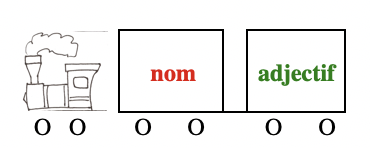 		Exemples: C'est un acteur talentueux			     Voilà une femme sympathique  	   À NOTER: on place parfois certains adjectifs avant le nom pour effet stylistique		Exemple: Versailles est un château magnifique 						       ⬋☚☚☚☚☚ 		         —> Versailles est un magnifique château ⬆ situé près de ParisLa plupart des adjectifs dits "BAGS" — Beauty (beau, joli), Age (vieux, jeune, nouveau), Goodness (bon, mauvais, gentil, vilain), Size (petit, grand, gros, demi) — les nombres (deux, premier, second, etc.) et les adjectifs "autre", "tel", "chaque", "quelques", "plusieurs" se placent AVANT le nom qu'ils qualifient: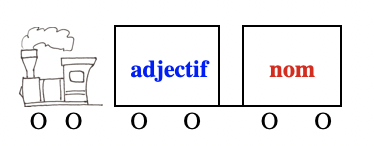 		Exemples: B: Michel est vraiment un bel homme			      A: Qui est cette vieille femme? [mais Qui est cette femme âgée?]			      A: Elle a une nouvelle voiture [mais Elle a une voiture neuve]			      G: C'est une bonne actrice 			      S: Ce n'est qu'une petite fille 			      Le premier jour des vacances, nous avons mangé au restaurant			      Ah, c'était un autre temps!			      Je n'ai jamais vu une telle foule			      Il vient me voir chaque année   ATTENTION: en français soigné, quand l'adjectif précède le nom, des—>de/d'		Exemples: J'ai des amis —> J'ai d'autres amis que lui, en fait j'ai de nombreux amis 	•petit, grand et vieux peuvent avoir une valeur quantitative:		Exemples: Monique est une vieille amie [= c'est mon amie depuis longtemps]			      C'est une grande sportive [= elle fait beaucoup de sport] 				et une petite mangeuse [ = elle ne mange pas beaucoup]	•beau, nouveau et vieux changent de forme devant une voyelle ou un h muet:			   un beau cheval —> un bel avion, un bel homme			   un nouveau tracteur —>  un nouvel ordinateur, un nouvel habitat			   un vieux chien —>  un vieil appartement, un vieil homme			fou et mou aussi s'ils sont placés devant le nom, de façon plus littéraire: 				l'amour fou / un fol amour ; du beurre mou / un mol effort•Lorsque deux adjectifs (ou plus) qualifient le même nom:—Si tous les adjectifs se placent après le nom, on les sépare par et ou par une/des virgules (,) puis et		Exemples: Michel est un homme bavard et sympathique			      Michel est un homme bavard, courageux et sympathique			      Michel est un homme bavard, courageux, volontaire et sympathique  			À NOTER: on peut remplacer et par mais pour indiquer un contraste:			      Martin est un homme timide mais chaleureux—Si un adjectif se place avant le nom et l'autre adjectif après, chaque adjectif prend sa place habituelle			Exemple: Michel est un jeune homme sympathique								     ☛☛☛☛☛⬊ 			MAIS on peut aussi dire:  Michel est un ⬆ homme jeune et sympathique—Si les deux adjectifs se placent avant le nom, cela dépend des adjectifs; en général on les place ensemble avant le nom:			Exemples: Michel est un beau jeune homme 			      	      Micheline est une jolie petite fille			     	      Sa grand -mère est une jolie/belle vieille dame			     	      Elle habite avec une autre vieille dame			     	      Tu vois ces enfants? Le premier petit garçon est mon petit-fils, Thierry. 			      	      Thierry est un gentil petit garçon, mais sa sœur est une vilaine petite filleDans les cas ci-dessus, "jeune homme", "petite fille", "petit garçon", "vieille dame", forment chacun un tout à ne pas séparer			À NOTER: Les chiffres se placent toujours avant les autres adjectifs:			      Donnez-moi les deux derniers noms de la liste			      On doit faire les trois autres exercices? 			      Qui sont ces quatre jolies jeunes filles?			MAIS: Versailles est un grand et beau château				 C'est un long et mauvais livre				 Je trouve que Marion est une bonne et belle actriceOn préférera souvent dire, par exemple:    Le château de Versailles est grand et beau    Ce livre est à la fois long et mauvais / C'est un livre qui est à la fois long et mauvais    Je trouve que Marion est une bonne actrice qui est aussi très belle•Certains adjectifs ont une signification différente selon leur placepar exemple: ancien: mon ancien prof (my former teacher) ≠ un hôtel ancien (an old/ancient hotel)brave: un brave homme (a decent man) ≠ un homme brave (a brave man)certain: une certaine personne (a specific person); certaines personnes (some people)  ≠ une mort certaine (a sure death) scher: ma chère maman (my dear/beloved Mom) ≠ un sac cher (an expensive bag)curieux: un curieux homme (a strange man) ≠ un homme curieux (a nosy man)grand: un grand homme (a great man) ≠ un homme grand (a tall man)même: le même jour (the same day) ≠ le jour même (the very day)pauvre: une pauvre femme (a poor = worthy of pity woman) ≠ une femme pauvre (a poor = not rich womanpropre: ma propre voiture (my own car) ≠ une voiture propre (a clean car)sale: une sale ville (an awful town) ≠ une ville sale (a dirty town)seul: ma seule amie (my only friend) ≠ une femme seule (a lonely woman, a woman alone)vrai: un vrai ami (a real/true friend) ≠ une histoire vraie ( a true story)      En règle générale, les adjectifs se placent après le nom quand ils ont une signification littérale et avant le nom quand ils ont une signification métaphorique			Exemples: une rivière profonde ; un profond amour			      	      un fruit amer ; d'amers reproches			     	      une femme maigre ; un maigre repas 			      un chat noir ; de noirs propos	  dernier et prochain 		avant le nom pour les séries:			Décembre est le dernier mois de l'année			Notre prochain prof de français sera québécois		après le nom pour les dates			Je l'ai vu le mois dernier 			Elle viendra la semaine prochaine et elle repartira la semaine suivante•Attention à l'adjectif BON avec homme, femme, ami/e:un bonhomme (sens péjoratif ou sens familier) = a bloke ; un sacré bonhomme = quite a chap ; un vieux bonhomme = an old fellow ; un petit bonhomme = a young boy ; un bonhomme de neige = a snowman≠ un homme bon (sens positif) = a good manune bonne femme (sens péjoratif ou sens familier)  = some woman≠ une femme bonne ou une bonne femme (sens positif) = a good womanun bon ami = un petit ami = a boyfriend OR a good friendune bonne amie = une petite amie = a girlfriend OR a good friend		À NOTER: bon(ne) ami(e) est démodé, aujourd'hui on dit plutôt copain/ami ou copine/amiePour mettre oralement en relief le sens positif de l'adjectif, on peut marquer une pause entre bon/bonne et femme ou ami/e ou insister sur l'adjectif:C'est sa bonne amie [bonnamie] = girlfriend ≠ C'est une bonne...amie = a good friendQui c'est cette bonne femme? [bonnefemme] = Who's that woman? 		≠ Sa mère était une bonne...femme = a good woman•Attention à petit, grand et beau: lorsqu'ils donnent les relations familiales, ils sont toujours utilisés avec un trait d'union (-)J'aime bien mon grand-père [des grands-pères], lui et ma grand-mère [des grands-mères ou des grand-mères] sont sympas. Et toi, tu rends souvent visite à tes grands-parents?Mes voisins ont deux petits-enfants qui viennent souvent les voir pendant les vacances scolaires: une petite-fille [des petites-filles] et un petit-fils [des petits-fils]La mère de mon mari, ma belle-mère [mother-in-law] est très gentille, et j'aime bien mon beau-père [father-in-law] aussi. Ma sœur, elle, n'aime pas ses beaux-parents. Je n'aime pas la femme de mon fils, ma belle-fille (= ma bru [daughter-in-law]) n'est pas très gentille. En revanche mon gendre [pas beau-fils pour son-in-law], le mari de ma fille, est très sympa. Mon père est divorcé et remarié avec une femme qui a deux enfants, une fille et un garçon. Moi, je trouve ma belle-mère [stepmother] plutôt cool, mais mon père n'aime ni sa belle-fille [stepdaughter] ni son beau-fils [stepson]; il les trouve agaçants, je ne sais pas pourquoi. Mon père et ma belle-mère attendent un bébé: je ne sais pas encore si j'aurai un demi-frère [des demi-frères] ou une demi-sœur [des demi-sœurs]•Nouveau ou Neuf? b. Les adjectifs, dits alors attributs, sont séparés du nom, du pronom, du verbe ou groupe verbal, de la proposition ou de l'adverbe qu'ils qualifient par un verbe d'état: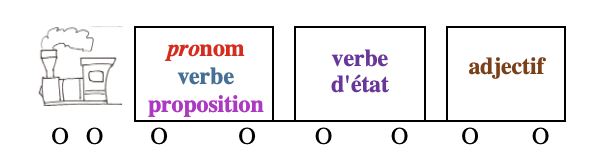 			Exemples: Martine est jolie			     	      Il devient grincheux avec l'âge			      	      Quand je la gronde, elle reste silencieuse			     	      La prof semble malade 			      	      Faire ses devoirs n'est pas optionnel			     	      Que vous ayez eu le culot de lui parler demeure surprenant			     	      Cette dame est très bienc. Les adjectifs, dits alors apposés ou en apposition, sont séparés du nom ou pronom qu'ils qualifient par une 	virgule [,]:Maladroite, elle se sentait mal à l'aise dans le magasin de porcelaine.Martin, malade, est rentré se coucher.2. ACCORD:Les adjectifs s'accordent en genre (féminin/masculin) et en nombre (singulier/pluriel) avec le nom ou le pronom qu'ils qualifient. 			Exemples: il est grand —> elle est grande				      il est grand —> ils sont grands				      elle est grande —> elles sont grandesPour les verbes ou groupes verbaux et les propositions, ou des mots comme rien, tout, cela/ceci l'accord se fait au masculin singulier		Exemples: Faire le ménage n'est pas amusant			     Qu'elle ait accepté votre argent est gênant  			     Ceci est importantA. FÉMININ: La marque du féminin est le -e			Exemple: il est impoli —> elle est impoliePrononciation:Ce -e supplémentaire étant un e muet, on ne le prononce pas 		la prononciation est donc souvent identique au masculin et au féminin:			Exemples: joli —> jolie ; carré —> carrée ; normal —> normale MAIS, ce -e muet peut modifier la prononciation de l'adjectif lorsque la consonne finale n'est pas prononcée au masculin mais est prononcée au féminin à cause de ce -e			Exemples: grand [gran] —> grande [grand]; petit [peti] —> petite [petit]				     français [è]—> française [èz]		     souvent, la modification de la prononciation est plus complexe: 			Exemples: brun [=un] —> brune [=une] 				      américain [in] —> américaine [èn]•Dans certains cas, la consonne finale de l'adjectif devient double au féminin:	-on —> -onne ; -en —> -enne (prononciation différente masculin/féminin) 			Exemples: bon —> bonne ; mignon —> mignonne				      moyen —> moyenne ; ancien —> ancienne ; italien —> italienne 	-el —> -elle ; -eil —> -eille (prononciation identique masculin / féminin)				      naturel —> naturelle ; spirituel —> spirituelle ; 				      pareil —> pareille •Adjectifs se terminant par -e —> féminin = masculin			Exemple: il est optimiste —> elle est optimisteATTENTION: -é est différent de -e			Exemple: il est frisé —> elle est frisée•Adjectifs se terminant par une autre voyelle—> féminin = -e 			Exemples: carré—> carrée ; poli —> polie		                 MAIS: favori —> favorite ; coi —> coite		         	     ET adjectifs se terminant par -gu —> féminin = -guë			 	Exemples: aigu —> aiguë ; ambigu —> ambiguë				    À noter: l'ajout du -ë allonge la prononciation du -u au féminin •Adjectifs se terminant par -s 		-En général —> féminin = -se (prononcé z)			Exemples: ras—> rase ; anglais —> anglaise		- 7 adjectifs —> féminin = -sse (prononcé s) 			Exemples: gras —> grasse ; las —> lasse ; bas —> basse ; gros —> grosse ;				     épais —> épaisse ; métis —> métisse ; exprès —> expresse		  MAIS: frais —> fraîche ; tiers —> tierce•Adjectifs se terminant par -x		-En général —> féminin = -se (prononcé z)			Exemples: (mal)heureux —> (mal)heureuse ; jaloux —> jalouse 		-Mais aussi —> féminin = -sse ou -ce (prononcé s) 			Exemples: faux —> fausse ; roux —> rousse				      doux —> douce 	• 9 adjectifs se terminant par -et —> féminin = -ète			Exemples: (in)complet —> (in)complète ; concret —> concrète 				      désuet —> désuète ; (in)discret —> (in)discrète 				      inquiet —> inquiète ; replet —> replète ; secret —>  secrète		         	     MAIS: muet —> muette ; coquet —> coquette				      net —> nette (prononciation identique féminin/masculin)	•Adjectifs se terminant par -er —> féminin = -ère			Exemples: cher —> chère ; premier —> première	•Adjectifs se terminant par -f —> féminin = -ve			Exemples: sportif —> sportive ; actif —> active ; neuf —> neuve 		         	     MAIS: bref —> brève	•Adjectifs se terminant par -eur		a. Adjectifs dérivés directement d'un verbe —> féminin = -euse			Exemples: moquer —> moqueur —> moqueuse ;				      travailler —> travailleur —> travailleuse 				      tromper —> trompeur —> trompeuse				      mentir —> menteur —> menteuse				      flatter —> flatteur —> flatteuse		         	     MAIS: venger —> vengeur —> vengeresse			                  enchanter —> enchanteur —> enchanteresse 		b. 10 adjectifs de comparaison —> féminin = -eure			Exemples: inférieur —> inférieure ; supérieur —> supérieure 				      majeur —> majeure ; mineur —> mineure 				      meilleur —> meilleure ; ultérieur —> ultérieure				      intérieur —> intérieure ; extérieur —> extérieure 				      antérieur —> antérieure ; postérieur —> postérieure		c. Adjectifs en -teur, non dérivés directement d'un verbe —> féminin = -trice			Exemples: (créer) créateur —> créatrice 				      (conserver) conservateur —> conservatrice 	•Adjectifs se terminant par -c (prononcé [k]) —> féminin = -que			Exemples: public —> publique ; laïc —> laïque; turc —> turque 		          	     MAIS: grec —> grecque ; sec —> sèche  	•Adjectifs se terminant par -c (non prononcé) —> féminin = -che			Exemples: blanc —> blanche ; franc —> franche	•Autres adjectifs irréguliers			Exemples: vieux —> vieille 				      nouveau —> nouvelle ; beau —> belle  				      fou —> folle ; mou —> molle 				      gentil —> gentille 				      long —> longue ; oblong —> oblongue				      malin —> maligne ; bénin —> bénigne				      nul —> nulle				      sot —> sotte ; vieillot —> vieillotte ; pâlot —> pâlotte  				      paysan —> paysanne	•Adjectifs invariables		-chic, châtain, bon marché, snob, bougon, grognon, kaki, éclair, maison, nature, 			photo, rétro, rock, sport, stéréo, vidéo:			Exemples: un pantalon chic —> une veste chic				      de la musique rock ; une tarte maison ; une réparation éclair				      une chevelure châtain [rare et littéraire: châtaine]			À NOTER: beaucoup de ces adjectifs sont à l'origine des noms		-les adjectifs de couleur composés de deux mots:			Exemples: une jupe vert clair ; une robe bleu foncé ; une écharpe vert fluo         À NOTER: clair, foncé et fluo indiquent une nuance de couleur. Lorsque l'adjectif est composé de deux couleurs différentes, il faut mettre un trait d'union (-)				Exemples: une jupe bleu-vert ; une robe rouge-orange		-les adjectifs de couleur qui sont à l'origine des noms:			Exemple: une jupe marron 	•Adjectifs utilisés uniquement au masculin (et parfois réservés à certains noms)un nez / un profil aquilin, benêt, fat, précurseur, preux, un marais salant 		un hareng saur, vainqueur	•Adjectifs utilisés uniquement au féminin (et parfois réservés à certains noms/expressions)bouche bée, une année bissextile, une porte cochère, une bêtise / une ignorance crasse, la dive bouteille, enceinte, grège, la pierre philosophale, une jument poulinière, une rose trémière, une noix vomiqueB. PLURIEL: La marque du pluriel est en général le -s 			Exemples: il est blond —> ils sont blonds				     elle est blonde —> elles sont blondes 		On ne prononce pas ce -s supplémentaire•Adjectifs se terminant par -s ou -x —> pluriel = singulier			Exemples: il est français —> ils sont français				      il est heureux —> ils sont heureux	•Adjectifs se terminant par -eau —> pluriel = -x			Exemples: beau —> beaux ; nouveau —> nouveaux ; jumeau —> jumeaux	•Adjectifs se terminant par -al —> pluriel = -aux			Exemples: génial —> géniaux ; social —> sociaux				      original —> originaux ; régional —> régionaux		      	MAIS pour certains adjectifs en -al —> pluriel = -als 			Exemples: banal —> banals ; bancal —> bancals ; final —> finals				      fatal —> fatals ; naval —> navals			ET pour certains adjectifs en -al —> pluriel = -als OU -aux		Exemples: matinal —> matinals / matinaux ; glacial —> glacials  / glaciaux			      jovial —> jovials / joviaux ; idéal —> idéals / idéaux en cas de doute consulter un dictionnaire, par exemple https://www.larousse.fr/dictionnaires/francais	•Adjectifs invariables		- bon marché, snob, bougon, grognon, kaki, kaki, éclair, maison, nature, photo, 			rétro, rock, sport, stéréo, vidéo: 			Exemples: des yaourts nature ; des appareils photo		     	À NOTER: chic et châtain n'ont pas de féminin mais ils ont un pluriel				Exemples: une jupe chic —> des jupes chics					      un pantalon chic —> des pantalons chics					      des cheveux châtains 			À NOTER: beaucoup de ces adjectifs étaient à l'origine des noms		-les adjectifs de couleur composés de deux mots:			Exemples: des chaussettes vert foncé ; des bas brun clair ; des lunettes rose fluo         À NOTER: clair, foncé et fluo indiquent une nuance de couleur. Lorsque l'adjectif est composé de deux couleurs différentes, il faut mettre un trait d'union (-)				Exemples: des chaussettes bleu-vert ; des chaussures brun-roux		-les adjectifs de couleur qui sont des noms:			Exemples: des chaussures marron ; des lunettes orange 			      MAIS des chaussettes roses / mauves / pourpres / écarlates	•UN adjectif, PLUSIEURS noms:		*avec ET 			 -plusieurs noms du même genre —> masculin ou féminin pluriel 				Exemples: une femme et une jeune fille italiennes					      un livre et un cahier bien rangés 			-plusieurs noms de genre différents —> masculin pluriel				Exemples: une femme et un homme italiens					      une écharpe et un livre bien rangés  			     En ce cas, il faut toujours placer le nom masculin à côté de l'adjectif				Exemple: un appartement et une voiture neufs					—> une voiture et un appartement neufs		      ATTENTION à ce que l'adjectif se rapporte bien à tous les noms:			Elle lui a apporté du café et du lait chauds (le lait et le café sont chauds)			Elle lui a apporté des glaçons et du café chaud (seul le café est chaud!) 		*avec OU			l'accord se fait en général avec le dernier nom:				Exemple: Cette lettre est écrite par un enfant ou une personne âgée						(un enfant ne peut pas être "âgé") 				MAIS en fonction de la signification, on peut dire aussi: 					Cette lettre est écrite par une femme ou un homme âgés 	•PLUSIEURS adjectifs, UN nom PLURIEL = accord distributif				Exemples: J'étudie la littérature des dix-septième et dix-huitième siècles 									(un adjectif numéral par siècle)					      J'étudie les littératures allemande, anglaise et italienne 									(une nationalité par littérature)	•ADJECTIFS COMPOSÉS		a. Adjectifs formés de deux adjectifs —> les 2 adjectifs s'accordent			Exemples: une femme sourde-muette ; des paroles aigres-douces		b. Adjectifs formés de deux adjectifs dont le premier a valeur d'adverbe 			—> le premier adjectif est invariable			Exemples:  des bébés nouveau-nés; elle est fin prête; des amis haut-placés 		 	•EXCEPTION: TOUT —> TOUTE mais pas tous				Exemples: un homme tout-puissant; des hommes tout-puissants					      une femme toute-puissante; des femmes toutes-puissantes		 	•EXCEPTION: grand et frais utilisés comme adverbes devant un participe passé 				Exemples: des pommes fraiches cueillies ; une rose fraiche éclose 					     les yeux grands ouverts; une fenêtre grande ouverte		 	•Autres exceptions: 					bon premier —> bonne première, bons premiers, bonnes premières				raide-mort —> raide-morte, raides-morts, raides-mortes				nouveau venu —> nouvelle venue , nouveaux venus, nouvelles venues				nouveau marié —> nouvelle mariée, nouveaux mariés, nouvelles mariées				premier-né —> première-née, premiers-nés, premières-nées				dernier-né —> dernière-née, derniers-nés, dernières-nées		c. Adjectifs formés d'un préfixe en -i ou -o et d'un adjectif—> le préfixe reste invariable			Exemples: Il est franco-italien et elle est franco-canadienne 				     Ces aventures sont tragi-comiques		d. Adjectifs formés d'un élément invariable et d'un adjectif				—> l'élément invariable reste invariable			Exemples:  avant-dernier —> avant-dernière, avant-derniers, avant-dernières		e. Adjectifs composés de couleur (rappel) —> les 2 adjectifs sont invariables			-si le 2e adjectif donne une nuance de couleur 				Exemples: une jupe bleu clair ; des chaussettes vert foncé         -si l'adjectif est composé de deux couleurs différentes				Exemples: une robe bleu-vert ; des chaussures brun-roux			ATTENTION: J'aime ces tasses brun et vert (chaque tasse est verte ET brune)			 	           ≠ J'aime ces tasses brunes et vertes 						(chaque tasse a UNE couleur, elle est verte OU brune)	•MI, DEMI, SEMI		-sont invariables quand placés devant un nom et joint au nom par un trait d'union (-)			Exemples: Il viendra nous voir à la mi-saison				     Elle arrive dans une demi-heure				     Elle est semi-retraitée 		-l'expression à demi est invariable			Exemple: Elle est à demi morte de froid		-demi s'accorde avec un nom féminin s'il est placé APRÈS le nom			Exemple: Le film commence à neuf heures et demie 	•GRAND est invariable en genre devant un nom féminin auquel il est joint par un trait 												d'union (-)			Exemples: Ma grand-mère est très âgée				      Mes deux grands-mères (ou grand-mères) sont décédées				      Prenez la grand-route, ça ira plus vite que sur ce petit chemin				      Il a mal à la gorge et a grand-peine à parler				      Tu aimes la peinture moderne? Moi, je n'y connais pas grand-chose 	•NU est invariable devant un nom auquel il est joint par un trait d'union (-)			Exemple: Elle aime courir nu-pieds dans le sable			    MAIS: Elle a toujours les pieds nus et les jambes nues		   L'expression à nu est invariable			Exemple: Ses machinations ont été mises à nu par la presse	•AVOIR L'AIR		L'accord se fait avec le sujet ou avec "air" (masculin singulier):			Exemples: Elle a l'air heureuse / heureux				      Ils ont l'air déçus /déçu	Autres sections à revoir à French Grammar Games for Grammar Geeks:-Comparaisons (Sentence Whiz)-Adverbes (Word Nerd)-Il/elle est - c'est (Word Nerd)-Participes (Verb Challenge)EXCEPTIONS À NOTERCAS PARTICULIERSNouveauNeufemploidifférent d'avant, changement (personne, objet, condition) Il a une nouvelle voiture (différente de la voiture qu'il avait avant)Nous avons un nouveau profTu as un nouvel ordinateur?objets fabriqués récemmentIl vient d'acheter une voiture neuve, dernier modèleJe vais porter un costume neuf pour mon interviewplaceavant le nomTu as vu mon nouveau téléphone? après le nomJ'ai un ordinateur neufcontraireancienMon ancien voisin était plus sympa que mon nouveau voisinvieuxLa vieille voiture de mon père a moins de gadgets que ma voiture neuveFÉMININ: CAS PARTICULIERSvoir aussi d'autres cas de doubles consonnes ci-dessousPLURIEL: CAS PARTICULIERSACCORD: CAS PARTICULIERSPour les adjectifs POSSESSIFS, DÉMONSTRATIFS, INTERROGATIFS et INDÉFINIS VOIR les sections correspondantes dans "Word Nerd"